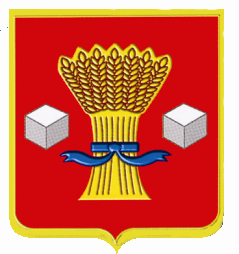 АдминистрацияСветлоярского муниципального района Волгоградской областиПОСТАНОВЛЕНИЕот   17.05.2017       	            № 1035Об утверждении тарифов на платныеуслуги, оказываемые МАОУ ДО «Светлоярская детско-юношеская спортивная школа» Светлоярского муниципального района           Рассмотрев предоставленные МАОУ ДО «Светлоярская детско-юношеская спортивная школа» Светлоярского муниципального района материалы, руководствуясь Федеральным законом от 06.10.2003 № 131-ФЗ «Об общих принципах организации местного самоуправления в Российской Федерации», Уставом Светлоярского муниципального района Волгоградской области, Уставом Светлоярского городского поселения Светлоярского муниципального района, Решением Светлоярской районной Думы Волгоградской области от 12.03.2007 № 24/130 «Об утверждении Положения о порядке рассмотрения и утверждения цен и тарифов на товары и услуги, производимые и оказываемые муниципальными предприятиями и учреждениями Светлоярского муниципального района Волгоградской области», в целях упорядочения предоставления платных услуг,п о с т а н о в л я ю: Утвердить тарифы на платные услуги, оказываемые МАОУ ДО «Светлоярская детско-юношеская спортивная школа» Светлоярского муниципального района (приложение).Отделу по муниципальной службе, общим и кадровым вопросам (Сороколетова Е.В.):-направить настоящее постановление для опубликования в районную газету «Восход»;-разместить настоящее постановление на официальном сайте Светлоярского муниципального района.Настоящее постановление вступает в силу с момента подписания.           4. Контроль над исполнением настоящего постановления возложить на заместителя главы Светлоярского муниципального района В.П.Бобиченко.Глава муниципального района 						         Б.Б. КоротковЮдина Л.Т.Приложение к постановлению администрации Светлоярского муниципального района Волгоградской областиот ________________№ _________Тарифы на платные услуги, оказываемые МАОУ ДО «Светлоярская детско-юношеская спортивная школа» Светлоярского муниципального районаУправляющий делами							    Т.В. Распутина№ п/пНаименование услугиЕд. измеренияЦена, руб.12341.Предоставление в аренду футбольного поля.руб./ час.1 200